BAB IPENDAHULUANLatar Belakang MasalahKoorwilcam adalah Suatu Perangkat Daerah yang dibentuk oleh Bupati yang ditugaskan untuk mengkoordinir kinerja kepala sekolah, guru beserta pegawai dalam meningkatkan mutu pendidikan yang ada di Kabupaten Deli Serdang, maka Kepala Dinas Pendidikan Kabupaten Deli Serdang mengajukan permohonan rekomendasi pembentukan unit pelaksana teknis daerah satuan pendidikan Kecamatan kepada Bupati. Menimbang bahwa untuk melaksanakan ketentuan pasal 6 Peraturan Daerah Kabupaten Deli Serdang Nomor 3 Tahun 2016 tentang pembentukan dan Susunan Perangkat Daerah Kabupaten Deli Serdang, dengan berpedoman pada Peraturan Mentri Dalam Negeri No 12 Tahun 2017 tentang pedoman pembentukan dan klasifikasi cabang Dinas dan Unit Pelaksana Teknis Daerah. Bahwa untuk menindak lanjut  hal tersebut perlu menetapkan Peraturan Bupati tentang Pembentukan Unit Pelaksana Teknis pada Dinas dan Bahan Daerah di lingkungan pemerintah kabupaten Deli Serdang, maka Bupati Deli Serdang memutuskan Pembentukan Unit Pelaksana Teknis dan Koordinator Wilayah pada Dinas dan Badan Daerah di Lingkungan Pemerintah Kabupaten Deli Serdang. Dalam menentukan Koorwilcam di Kecamatan Pancur Batu, memerlukan sebuah metode yang mampu dan teruji dalam menentukan analisa untuk menghasilkan keputusan dengan menggunakan konsep sistem pendukung keputusan.[1]Kecamatan Pancur Batu adalah salah satu Kecamatan yang ada di Kabupaten Deli Serdang. Kecamatan Pancur Batu memiliki Masalah dalam Pemilihan Koorwilcam khususnya di Bidang Pendidikan yang selama ini dipilih berdasarkan beberapa kriteria yang dihitung masih manual  sehingga dalam pemilihan Koorwilcam di Kecamatan Pancur Batu masih membutukan proses yang panjang dan membutuhkan waktu yang sangat lama dalam menentukan calon  yang layak menjadi Koorwilcam  di Kecamatan Pancur Batu, sehingga dibutuhkannya  suatu program yang dapat mempermudah proses dan mempersingkat waktu dalam pemilihan Koorwilcam di Kecamatan Pancur Batu.Sistem pendukung keputusan adalah sistem berbasis komputer yang interaktif, yang membantu pengambil keputusan memanfaatkan data dan model untuk menyelesaikan masalah-masalah yang tak terstruktur. Sistem pendukung keputusan mendayagunakan resources individu-individu secara intelek dengan kemampuan komputer untuk meningkatkan kualitas keputusan[2]. Dalam Bidang Keilmuan ini saya menggunakan satu metode untuk mendapatkan suatu hasil yang baik dalam pemilihan Koorwilcam. Metode yang saya gunakan adala Metode WASPAS (Weight Aggregated Sum Product Assesment).Metode WASPAS (Weight Aggregated Sum Product Assesment) merupakan metode pengambilan keputusan yang memiliki kemampuan mencari solusi ideal positif dan solusi ideal negatif dalam memecahkan permasalahan yang ada[3] Berdasarkan hal tersebut maka dibuat sistem pendukung keputusan yang akan Membatu dalam Pemilihan Koorwilcam yang saat ini dibutuhkan pada Kecamatan Pancur Batu dan tepat sasaran menggunakan Metode WASPAS. Dengan Harapan dapat memaksimalkan dalam Pemilihan Koorwilcam.Berdasarkan latar belakang yang telah dipaparkan, maka dibutuhkan sebuah sistem yang digunakan untuk menyelesaikan permasalahan tersebut dengan Judul “DECISION SUPPORT SYSTEM UNTUK MENENTUKAN KOORWILCAM PENDIDIKAN PADA KECAMATAN PANCUR BATU DENGAN MENGGUNAKAN METODE WASPAS (WEIGHT AGGREGATED SUM PRODUCT ASSESMENT ”Rumusan MasalahBerdasarkan deskripsi mengenai masalah yang di jelaskan pada latar belakang masalah, maka diperoleh rumusan rasalah yaitu sebagai berikut:1. Bagaimana menganalisa permasalahan yang menjadi masalah pada kecamatan Pancur Batu?2. Bagaimana menarapkan Metode WASPAS ( Weight Aggregated Sum Product Assesment) untuk memprediksi  Koorwilcam pada Kecamatan Pancur Batu.3. Bagaimana membangun dan mengimplementasikan Sistem Pendukung Keputusan yang redaksi terkait  pemilihan Koorwilcam pada kecamatan Pancur Batu menggunakan metode WASPAS?Batasan MasalahAgar Penelitian ini mudah di pahami, maka adapun batasan masalah terhadap penelitian ini adalah sebagai berikut:Data yang diperoleh adalah data Pengawas, Kepala Sekolah, Guru dan Pegawai yang mendaftar sebagai Koorwilcam pada Kecamatan Pancur Batu pada periode 2017/2018.Metode yang dipakai pada penelitan yang dilakukan hanya menggunakan metode WASPAS (Weighted Aggregated Sum Product Assesment)Sistem yang dirancang berupa sistem yang berbasis desktop dengan menggunakan  user  Admin.Kriteria penilaian dalam pemilihan Koorwilcam sudah ditentukan dari Dinas Pendidikan yakni: Jabatan (dengan menyerahkan SK Pembagian Tugas), Pangkat/Golongan (dengan menyerahkan SK terakhir PNS), Nilai SKP yang sudah ditanda tangani pihak yang berwenang, dan Nilai PKG dari Dinas langsung.Tujuan PenelitianBerdasarkan uraian-uraian yang dijelaskan pada Rumusan Masalah, maka tujuan dilakukannya penelitian ini adalah sebagai berikut:Untuk Menarapkan Metode WASPAS ( Weight Aggregated Sum Product Assesment) dalam memprediksi  Koorwilcam pada Kecamatan Pancur Batu.Untuk Mendesain Sistem Pendukung Keputusan yang menggunakan Metode WASPAS  terkait pada pemilihan Koorwilcam.Untuk Mengimplementasikan sistem yang digunakan dalam pemilihan Koorwilcam pada Kecamatan Pancur Batu menggunakan metode WASPASManfaat PenelitianAdapun Manfaat Penelitian yang dilakukan Penulis adalah sebagai berikut:Dapat membantu Kepala Dinas Pendidikan terkait pemilihan Koorwilcam di Kecamatan Pancur Batu mengingat begitu banyak yang mencalonkan diri sebagai Koorwilcam.Dapat membantu Kepala Dinas Pendidikan dalam mempersingkat proses dan waktu terkait Pemilihan Koorwilcam.Dapat membantu Kepala Dinas Pendidikan untuk memperoleh Koorwilcam yang baik dan tepat sasaran.Dapat mempermudah admin dalam perhitungan kriteria-kriteria yang telah ditentukan mengingat banyak calon yang mendaftar.BAB IIKAJIAN PUSTAKA Sistem Pendukung Keputusan. Sistem Pendukung Keputusan adalah sebuah sistem yang dirancang untuk mendukung seluruh tahap pengambilan keputusan mulai dari mengidentifikasi masalah, memilih data yang relevan, menentukan pendekatan yang digunakan dalam proses pengambilan keputusan, sampai mengevaluasi pemilihan alternatif.[2]Sistem Pendukung Keputusan juga merupakan  sistem yang dibangun untuk menyelesaikan berbagai masalah yang bersifat manajerial atau organisasi perusahaan yang dirancang untuk mengembangkan efektivitas dan produktivitas para manajer untuk menyelesaikan masalah dengan bantuan teknologi komputer[4]. Selain itu yang perlu dipahami adalah bahwa sistem pendukung keputusan  bukan untuk menggantikan tugas manajer akan tetapi hanya sebagai bahan pertimbangan bagi manajer untuk menentukan keputusan akhir. Dalam menentukan suatu keputusan banyak faktor yang mempengaruhi pengambilan keputusan seorang pengambil keputusan[5], sehingga dipandang perlu untuk mengidentifikasi berbagai faktor yang penting dan mempertimbangkan tingkat pengaruh suatu faktor dengan faktor yang lainnya sebelum mengambil keputusan akhir.[6]Sistem pendukung keputusan adalah sebagai berikut, sistem pendukung keputusan merupakan pasangan intelektual dari sumber daya manusia dengan kemampuan komputer untuk memperbaiki keputusan, yaitu sistem pendukung keputusan berbasis komputer bagi pembuat keputusan manajemen yang menghadapi masalah terstrukturs. Beberapa para ahli mendefenisikan sistem pendukung keputusan guna membantu tim promosi dalam membuat keputusan. Dikatakan bahwa supaya sukses sistem harus sederhana, sehat, mudah dikendalikan, adaktif, lengkap dalam persoalan penting dan mudah untuk didokumentasikan. Secara implisit defenisi ini mengasumsikan bahwa sistem berbasis pada komputer dan memberikan kemampuan memecahkan masalah pemakai. [7]Dari defenisi diatas dapat disimpulkan bahwa sistem pendukung keputusan adalah suatu sistem interaktif yang membantu pengambil keputusan melalui pengguna data dan model-model keputusan untuk memecahkan masalah-masalah yang sifatnya semi terstruktur. Sistem ini memiliki fasilitas untuk menghasilkan berbagai alternatif yang secara interaktif digunakan oleh pemakai. Komponen-komponen sistem pendukung keputusan terdiri dari:Data Management, termasuk database yang mengandung data yang relevan.Model Management, melibatkan model finansial, statistical, management science dan Management software yang diperlukan.Communication (dialog subsystem), menyediakan sistem antarmuka.Knowledge Management bertindak sebagai komponen yang berdiri sendiri.Berikut ini adalah gambar tentang arsitektur sistem pendukung keputusan [8]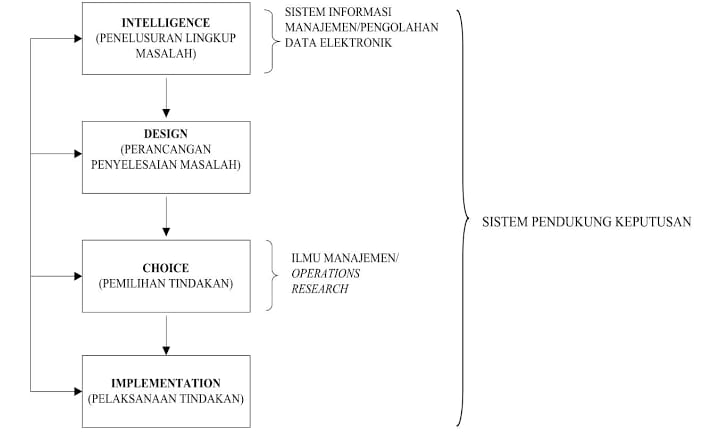 Gambar 2.1 Proses SPK ada tiga fase dalam proses pengambilan keputusan diantaranya sebagai berikut:IntelligenceTahap ini merupakan proses penelusuran dan pendeteksian dari ruang lingkup problematika secara proses pengenalan masalah. Data masukan diperoleh, diproses dan diuji dalam rangka mengidentifikasi masalah.DesignTahap ini merupakan proses menemukan, mengembangkan dan menganalisis alternatif tinddakan yang bias dilakukan. Tahap ini meliputi menguji kelayakan solusi.ChoicePada tahap ini dilakukan proses pemilihan diantara berbagai alternatif tindakan yang mungkin dijalankan. Hasil pemilihan tersebut kemudian diimplementasikan dalam proses pengambilan keputusan.	Sehubungan banyaknya definisi yang dikemukakan mengenai pengertian dan penerapan dari sebuah Sistem Pendukung Keputusan (SPK), sehingga menyebabkan terdapat banyak sekali pandangan mengenai sistem tersebut. Selanjutnya terdapat sejumlah karakteristik dan kemampuan dari Sistem Pendukung Keputusan (SPK) yaitu:1. Karakteristik Sistem Pendukung Keputusan (SPK) a. Mendukung seluruh kegiatan organisasi b. Mendukung beberapa keputusan yang saling berinteraksic. Dapat digunakan berulang kali dan bersifat konstand. Terdapat dua komponen utama, yaitu data dan modele. Menggunakan baik data eksternal dan internalf. Memiliki kemampuan what-if analysis dan goal seeking analysisg. Menggunakan beberapa model kuantitatif2. Kemampuan Sistem Pendukung Keputusan (SPK) a. Menunjang pembuatan keputusan manajemen dalam menangani masalah semi terstruktur dan tidak terstrukturb.Membantu manajer pada berbagai tingkatan manajemen, mulai dari manajemen tingkat atas sampai manajemen tingkat bawahc. Menunjang pembuatan keputusan secara kelompok maupun perorangand. Menunjang pembuatan keputusan yang saling bergantung dan berurutane. Menunjang tahap-tahap pembuatan keputusan antara lain intelligensi, desain, choice, dan implementationf. Kemampuan untuk melakukan adaptasi setiap saat dan bersifat fleksibelg. Kemudahan melakukan interaksi system h. Meningkatkan efektivitas dalam pembuatan keputusan daripada efisiensii. Mudah dikembangkan oleh pemakai akhi j. Kemampuan pemodelan dan analisis pembuatan keputusank. Kemudahan melakukan pengaksesan berbagai sumber dan format data.[9] KoorwilcamKoorwilcam (Koordinator Wilayah Kecamatan) bidang Pendidikan adalah seorang tenaga fungsional Pegawai Negeri Sipil yang diberi tugas untuk memimpin dan mengontrol pekerjaan setiap sekolah Negeri maupun Swasta khusunya di Sekolah Dasar. Dengan ini Koorwilcam dapat disebut sebagai pemimpin di suatu kecamatan khususnya dibidang pendidikan.	Koorwilcam mempunyai peran yang sangat penting dalam mendukung dan meningkatkan kualitas pendidikan di suatu kecamatan, serta memberikan pembinaan kepada kepala sekolah, guru dan pegawai dalam meningkatkan mutu pendidikan dalam suatu kecamatan. Menginagt fungsi yang sangat strategis dalam suatu kecamatan maka pemilihan Koorwilcam harus dilakukan dengan benar-benar baik, agar tujuan dalam meningkatkan pendidikan dalam suatu kecamatan dapat tercapai.	Dalam pemilihan koorwilcam semua pegawai negeri sipil yang terdaftar di kecamatan pancur batu dapat mendaftar sebagai calon koorwilcam dan memenuhi persyaratan yang telah di tentukan sebelumnya.	Menurut Peraturan Bupati Deli Serdang Nomor 006 Tahun 2006 dalam pemilihan Koorwilcam harus memenuhi Persyartan sebagai Berikut:Beriman dan Bertaqwa Kepada Tuhan Yang Maha EsaSetia dan Taat Kepada Pancasila dan UUD 1945Memiliki Moralitas, Kepribadian dan Kelakuan yang BaikMemiliki Kualiffikasi akademik minimal Serjana (S1) atau Diploma IV Belum Pernah dikenakan hukuman displin pegawai Sehat Jasmani dan RohaniTidak pernah terlibat dengan Kriminal (dibuktikan dengan menyerahkan      surat (SKCK))Metode WASPAS (Weight Aggregated Sum Product Assesment)Metode Weight Aggregated Sum Product Assesment (WASPAS) adalah metode yang mencari prioritas pilihan lokasi yang paling sesuai dengan menggunakan cara pembobotan.[10] Metode Weight Aggregated Sum Product Assesment (WASPAS) merupakan kombinasi unik dari pendekatan MCDM yang diketahui yaitu model jumlah tertimbang (Weighted sum model/WSM) dan model produk tertimbang (WPM) pada awalnya membutuhkan normalisasi linier dari elemen matriks keputusan dengan menggunakan dua persamaan.[11] Metode Weight Aggregated Sum Product Assesment (WASPAS) adalah sebuah metode yang dapat mengurangi kesalhan-kesalahan atau mengoptimalkan dalam penaksiran untuk pemilihan nilai tertinggi dan terendah. [12] Dengan metode Weight Aggregated Sum Product Assesment (WASPAS), kriteria kombinasi optimum dicari berdasarkan dua kriteria optimum. Kriteria pertama yang optimal, kriteria keberhasilan rata-rata tertimbang sama dengan metode Weighted sum model (WSM). Ini adalah pendekatan yang populer dan diadopsi untuk MCDM untuk mengevaluasi beberapa alternatif dalam beberapa kriteria keputusan.[13]Adapun Langkah-langkah  yang dimiliki metode Waspas (Weight Aggregated Sum Product Assesment) Adalah Sebagai Berikut[14] :Menentukan normalisasi matriks dalam pengambilan keputusanJika nilai maksimal dan minimal ditentukan, maka persaaan menjadi sebagai berikut:Jika kriteria benefit maka:Jika kriteria cost, makaMenghitung nilai normalisasi matriks dan bobot waspas dalam pengambilan keputusanDimana : 0.5 adalah ketetapanQi 	= Nilai dari Q ke iXijw 	= perkalian nilai Xij dengan bobot wBerikut ini adalah rumus yang digunakan untuk penyelesaian kasus menggunakan metode weighted product;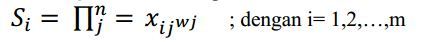 dimana : S 	: Preferensi alternatif dianologikan sebagai vektor S X 	: Nilai kriteria W 	: Bobot kriteria/subkriteria i 	: Alternatif j 	: Kriteria n 	: Banyaknya kriteriaKemudian dilakukan pencarian nilai preferensi relatif dari setiap alternatif, sebagai berikut: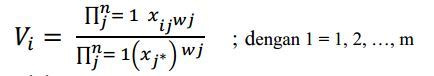 dimana : V 	: Preferensi alternatif X 	: Nilai Kriteria W 	: Bobot kriteria/subkriteria i 	: Alternatif j 	: Kriteria n 	: Banyaknya kriteria FlowchartFlowchart Digunakan untuk menunjukkan alur kerja atau apa yang sedang dikerjakan di dalam sistem secara keseluruhan dan menjelaskan urutan dari prosedur-prosedur yang ada dalam sistem. Berikut ini adalah simbol dari flowchart[15].Tabel 2.1 Simbol FlowchartTabel 2.1 Simbol Flowchart			(Lanjutan)Pemodelan Sistem  Pada dunia pembangunan perangkat lunak sistem informasi juga diperlukan pemodelan. Pemodelan perangkat lunak digunakan untuk mempermudah langkah berikutnya dari pengembangan sebuah sistem informasi sehingga lebih terencana.UML (Unified Modeling Language)	UML merupakan bahasa visual untuk pemodelan dan komunikasi mengenai sebuah sistem dengan menggunakan diagram dan teks-teks pendukung. UML hanya berfungsi untuk melakukan pemodelan. Jadi penggunaan UML tidak terbatas pada metodologi tertentu, meskipun pada kenyataan UML paling banyak digunakan pada metodologi berorientasi objek [15]. Use Case Diagram	Use case merupakan pemodelan untuk sistem informasi yang akan dibuat. Use case mendeskripsikan sebuah interaksi antara satu atau lebih ctor dengan sistem informasi yang akan dibuat. Use case digunakan untuk mengetahui fungsi apa saja yang ada di dalam sebuah sistem informasi dan siapa saja yang berhak menggunakan fungsi-fungsi itu [15].	Tabel 2.2  Simbol-Simbol Use Case Activity Diagram	Diagram aktivitas (activity diagram) mengambarkan aliran kerja atau aktivitas dari sebuah sistem atau proses bisnis atau menu yang ada pada perangkat lunak. Yang perlu diperhatikan disini adalah bahwa diagram aktivitas mengambarkan aktivitas sistem bukan apa yang dilakukan aktor, jadi aktivitas yang dapat dilakukan oleh sistem [15].Tabel 2.3 Simbol-simbol Activity Diagram Class DiagramDiagram Kelas atau juga mengambarkan struktur sistem dari segi pendefinisian kelas-kelas yang akan dibuat untuk membangun sistem”.Tabel 2.4 Komponen Class DiagramTools PendukungDalam penelitian ini terdapat beberapa aplikasi yang digunakan untuk pengembangan dan perancangan sistem. Dintaranya aplikasi pemrograman, aplikasi database, dan aplikasi laporan.2.6.1   	Microsoft Visual Basic 2008Microsoft Visual Basic merupakan salah satu aplikasi pemrograman visual yang memiliki Bahasa pemrograman yang cukup popular dan mudah untuk dipelajari. Basis Bahasa pemrograman yang digunakakn dalam visual basic addalah Bahasa BASIC (Beginners All-Purpose Stmbolic Instruction Code) yang merupakan salah satu Bahasa pemrograman tingkat tinggi yang sederhana dan mudah dipelajari. Dengan Visual Basic, kita bias membuat program dengan aplikasi GUI (Graphical user interface) atau program yang memungkinkan pengguna komputer berkomunikasi dengan komputer  terssebut menggunakan grafik atau gambar. Microsoft Visual Basic menyediakan berbagai perangkat control yang dapat digunakan untuk membuat program aplikasi dalam sebuah form baik aplikasi kecil, sederhana hingga ke aplikasi pengolahan database.Visual Basic adalah Bahasa pemrograman yang dikeluarkan Microsoft Visual Basic digunakan untuk membangun program aplikasi yang memiliki tampilan seperti program aplikasi lainnya yang berbasis MS Windows. Visual Basic dapat memanfaatkan kemampuan yang dimiliki MS Windows  secara optimal.[16]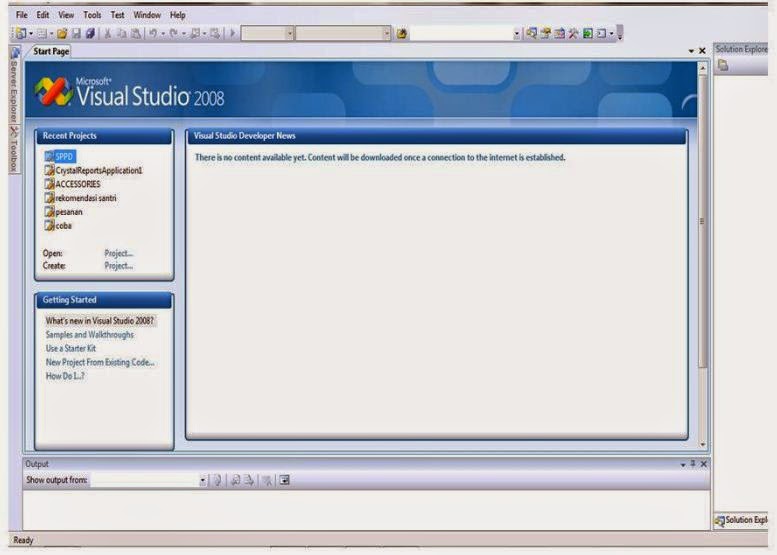 		Gambar 2.2 Tampilan Microsoft Visual Basic 2008Microsoft Office Accses 2007Database adalah basis tempat penimpanan data. Database biasanya terdiri atas beberapa buah table. Satu buah table dapat memiliki beberapa field dan beberapa record. Field mencerminkan kolom dari tabel tersebut, sedangkan record mencerminkan baris pada tabel. Banyak sekali program aplikasi yang dibuat khusus untuk mengolah database. Program aplikasi yang paling banyak digunakan adalah Microsoft Access[17].Microsoft Access 2007 atau lebih dikenal dengan sebutan Access 2007 merupakan salah satu aplikasi yang diperuntukkan untuk mengolah database dibawah sistem Window. Aplikasi yang merupakan salah satu aplikasi berbasis data relasional bagian dari Microsoft Office ini ditujukan kepada kalangan perusahaan kecil hingga perusahaan menengah yang dikhususkan untuk perancangan dan pengolahan berbagai macam database yang menyediakan fasilitas seperti table sebagai objek utama dalam database yang digunakan untuk menyimpan sekumpulan data sejenis dalam sebuah objek, query yang merupakan suatu Bahasa untuk melakukan manipulasi terhadap database yang digunakan untuk menampilkan, mengubah dan menganalisis sekumpulan data (input), menampilkan data (output), memeriksa dan memperbaharui data dan report yang berfungsi untuk menampilkan data yang sudah dirangkum dan mencetak data yang di input.[16]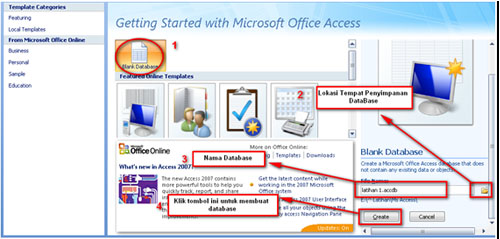 		Gambar 2.3 Tampilan Microsot Access 2007Crystal Reports	Crystal reports merupakan paket program yang digunakan untuk membuat analisa dan menerjemahkan informasi yang tergantung dalam database kedalam berbagai jenis laporan. Crystal reports salah satu reporting tools yang disediakan mulai dari .NET versi pertama keluar yaitu .NET versi 1.0.  Sebelum .NET muncul, crystal reportsmerupakan reporting tools yang harus di install secara berpisah dan direferensi secara manual apabila ingin digunakan. Hal tersebut sudah tidak berlaku semenjak kemunculan .NET pertama sehingga crystal reportssudah termasuk kedalam Visual Studio.NET. Crystal reportsyang terdapat dalam Visual Studio 2008 merupakan crystal reports versi 2008. Penggunaan crystal reports pada versi sebelum .NET muncul sangat berbeda sekali karena .NET framework menyediakan library yang berbeda dengan library crystal reports yang biasa digunakan pada Visual Studio 6[18]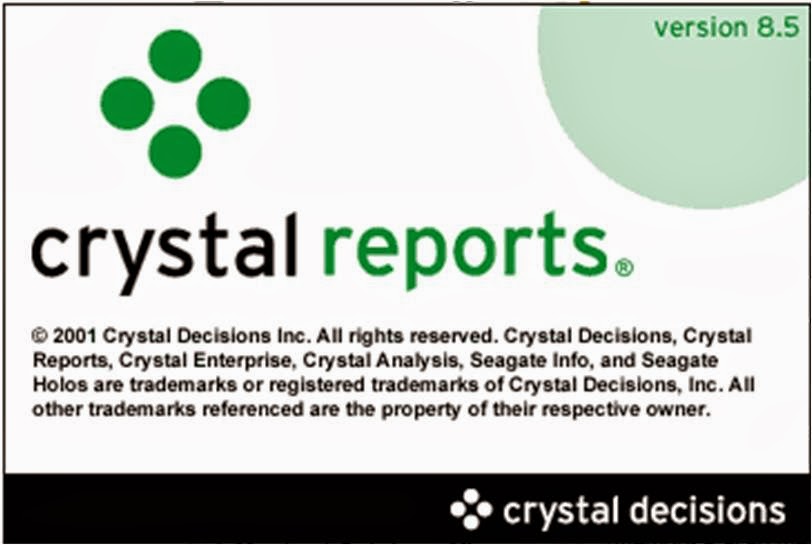 Gambar 2.4 Tampilan Crystal ReportBAB IIIMETODOLOGI PENELITIAN3.1    Metode PenelitianMetode penelitian adalah bagian dari suatu cara atau prosedur yang digunakan untuk mengumpulkan data. Metodologi penelitian merupakan cara yang digunakan untuk memperoleh data menjadi informasi yang lebih akurat sesuai permasalahan yang akan diteliti. Penelitian yang baik harus berdasarkan dengan metodologi penelitian yang baik pula. Berikut ini adalah teknik yang digunakan dalam penelitian yaitu [19]:3.1.1  Pengumpulan Data (Data Collecting)Dalam teknik pengumpulan data terdapat beberapa yang dilakukan di antaranya yaitu: ObservasiSebelum melakukan penelitian lebih lanjut, peneliti melakukan pra-riset guna mengetahui masalah apa yang terjadi terkait dengan penentuan Koorwilcam di Kecamatan Pancur Batu. Dalam masalah tersebut akan dirumuskan dalam penelitian ini sehingga menemukan rumus apa saja yang perlu dipersiapkan untuk bagaimana menyelesaikan masalah tersebut.WawancaraUntuk mendapatkan data yang baik, dalam hal ini peneliti melakukan wawancara kepada pihak kantor Dinas Koordinator Wilayah Kecamata       Pancur Batu atau pihak-pihak yang terlibat dalam mendukung penelitian ini. Dalam hal ini penelitimelakukan wawancara kepada operator Dinas yang bekerja di kantor koordinator wilayah kecamatan Pancur Batu . Berikut ini adalah  data yang didapatkan  dari  kantor Dinas  Koordinator wilayah Kecamatan Pancur Batu dan juga dokumentasi wawancara dengan pihak yang telah dikunjungi.Tabel 3.1 Data Calon Koorwilcam Kecamatan Pancur BatuTabel 3.1 Data Calon Koorwilcam Kecamatan Pancur Batu                     Lanjutan…Tabel 3.1 Data Calon Koorwilcam Kecamatan Pancur Batu                     Lanjutan…3.1.2  Studi Literatur Di dalam studi literatur, tahap ini dilakukan cara pengumpulan data dengan mencari berbagai jurnal, buku, dan modul yang berkaitan dengan Sistem Pendukung Keputusan, dengan metode Weigghted Agregated Sum Product Assesment. Dari komposisi yang ada jumlah literatur yan digunakan sebanyak 22 dengan rincian: 20 jurnal nasional,2 buku nasional. Diharapkan dengan adanya literatur  tersebut dapat membantu peneliti  dalam menyelesaikan permasalahan yang terjadi di Kantor Dinas Koorilcam Kecamatan Pancur Batu terkait penentuan Koorwilcam di Kecamatan Pancur Batu. Dikarenakan dalam penelitian ini menggunakan konsep pendekatan eksperimental maka di bawah ini adalah metode penelitian yaitu sebagai berikut:Gambar 3.1 Metode PenelitianGambar di atas menjelaskan bagaimana cara melakukan penelitian ini. Hal pertama yang dilakukan adalah perencanaan sampai dengan uji coba eksperimen di kantor Dinas Koordinator Wilayah Kecamatan Pancur Batu. 3.2  Metode Perancangan SistemDi dalam penelitian ini, di adopsi sebuah metode perancangan sistem yaitu waterfall algorithm[20]. Berikut ini adalah fase yang dilakukan dalam penelitian ini yaitu: 1. Analisis Masalah Dan KebutuhanAnalisis masalah dan kebutuhan merupakan fase awal dalam perancangan sistem. Pada fase ini akan ditentukan titik masalah sebenarnya dan elemen-elemen apa saja yang dibutuhkan untuk penyelesaian masalah pada kantor Dinas Koordinator Wilayah di Pancur Batu dalam proses penentuan Koorwilcam.2. Desain SistemDalam fase ini dibagi beberapa indikator atau elemen yaitu: (1) pemodelan sistem dengan Unified Modeling Language, (2) pemodelan menggunakan flowchart sistem, (3) desain input, dan (4) desain out put dari sistem pendukung keputusan yang mau dirancang dalam pemecahan masalah pada kantor Dinas Koordinator Wilayah di Pancur Batu . Pembangun SistemFase ini menjelaskan tentang bagaimana melakukang pengkodingan terhadap desain sistem yang dirancang baik dari sistem input, proses dan out put menggunakan bahasa pemograman web4.  Implementasi MetodePada tahap akhir ini adalah fase dimana pemanfaatan aplikasi oleh stakeholder yang akan menggunakan sistem ini. Dalam penelitian ini pengguna atau end user nya adalah Operator Dinas Koordinator Wilayah di Pancur Batu, dimana Metode yang digunakan dapat diterapkan pada aplikasi yang dibangun oleh sistem yang dibuat3.3  Algoritma SistemAlgoritma sistem merupakan penjelasan tahap penyelesaian masalah dalam perancangan SPK untuk menentukan Koorwilcam di Kecamatan Pancur Batu dengan menggunakan metode WASPAS.Flowchart Metode WASPASBerikut ini adalah flowchart dari Metode WASPAS yaitu sebagai berikut: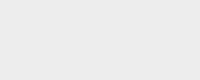 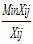 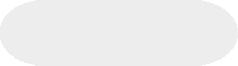 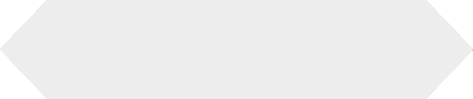 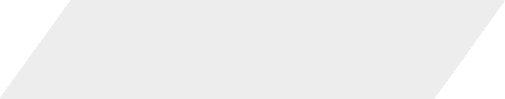 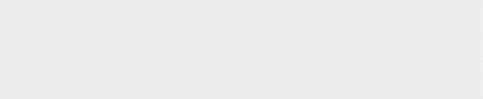 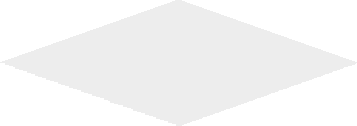 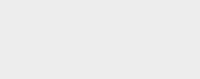 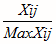 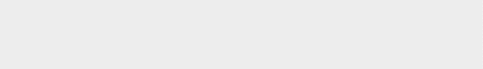 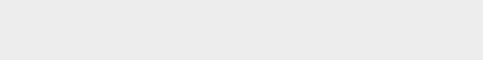 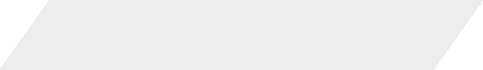 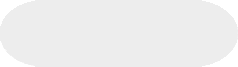 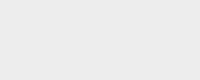 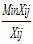 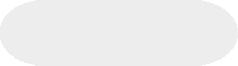 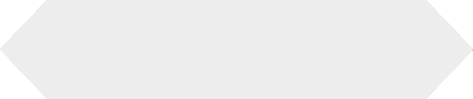 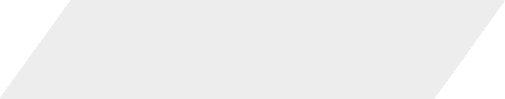 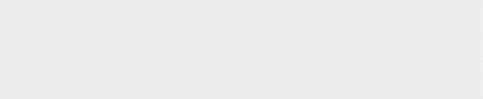 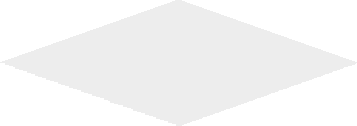 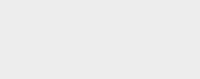 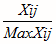 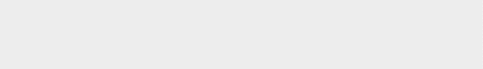 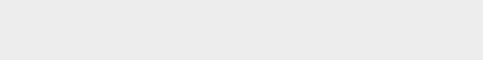 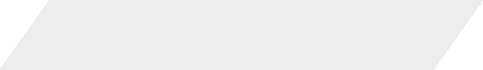 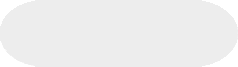 Gambar 3.2 Flowchart Metode WASPAS3.3.2.    Deskripsi Data Calon Koorwilcam pada Kecamatan Pancur Batu Dalam pengambilan keputusan ini berdasarkan pada kriteria yang sudah menjadi penentu dalam melakukan seleksi calon Koorwilcam pada Kecamatan Pancur Batu, berikut ini adalah kriteria yang digunakan:Tabel 3.2  Keterangan KriteriaBerdasarkan data yang telah diperoleh maka perlu dilakukan konversi setiap kriteria untuk dapat dilakukan pengolahan kedalam metode WASPAS. Berikut ini adalah tabel konversi dari kriteria yang digunakan:Jabatan.Jabatan adalah suatu kedudukan yang menunjukkan tugas, tanggung jawab, dan hak seorang pegawai. Berikut adalah konversi Jabatan.Tabel 3.3 Konversi Kriteria JabatanPangkatPangkat adalah suatu prestasi yang harus dicapai oleh seorang PNS dalam meningkatkan kesejahteraan hidupnya. Pangkat hanya dapat ditingkatkan melalui penilaian setiap triwulan terhadap PNS disertai dengan Angka Kredit. Berikut adalah konversi dari pangkatTabel 3.4 Konversi Kriteria PangkatGolonganGolongan adalah suatu tanda dari seorang PNS, melalui suatu golongan kita dapat mengetahui berapa lama masa kerja dari seorang PNS tersebut. Berikut adalah konversi dari golongan.Tabel 3.5 Konversi Kriteria GolonganNilai SKPNilai SKP  adalah Penilaian prestasi kerja PNS bertujuan untuk menjamin objektifitas pembinaan PNS yang dilakukan berdasarkan sistem prestasi kerja & sistem karier, yang dititikberatkan pada sistem prestasi kerja. Berikut adalah konversi nilai SKP PNS			Tabel 3.6 Konversi Kriteria Nilai SKPNilai PKG & KKSNilai PKG & KKS adalah penilaian kinerja Guru, Kepala Sekolah dan Pengawas Sekolah yang dilaksanakan 3 bulan sekali oleh pihak Dinas Pendidikan. Berikut adalah konversi dari Nilai PKG & KKS Tabel 3.7 Konversi Kriteria Niali PKG & KKS			Tabel 3.8 Hasil Konversi Data AlternatifPenyelesaian Masalah Dengan Menggunakan Metode WASPAS	Sesuai dengan referensi yang telah dipaparkan pada bab sebelumnya, berikut ini adalah langkah-langkah penyelesaian pada metode WASPAS yaitu sebagai berikut:  Membuat matriks persamaanDari data pada tabel 3.8 diatas, maka dibuatlah hasil konfersi data alternatif tersebut kedalam sebuah matriks persaam yaitu sebagai berikut:			3	2	4	3	5					1	1	4	3	4			1	3	3	3	5			4	1	4	4	4			3	2	4	4	4			1	2	3	3	5			1	4	3	3	3			2	4	3	4	5			1	1	3	3	3			1	1	4	4	4			1	1	2	3	4			4	2	4	4	5			3	2	4	3	5			2	3	3	4	4			3	1	4	4	5			4	1	4	4	4		1	2	4	4	4		1	3	4	4	5		4	3	4	4	5		1	2	2	4	5Melakukan Normalisasi MatriksUntuk menentukan matriks normalisasi dengan datanilai dari Tabel 3.10=....................................................(3.1)....................................................(3.2)Keterangan :Xij 	= Matriks alternative j pada kriteria ii 		= 1, 2, 3, 4, ...,n adalah nomor urutan atribut atau kriteriaj 		= 1, 2, 3, 4, ...,m adalah nomor urutan alternatifX*ij 	= Matriks Normalisasi alternatif j pada kriteria iNormalisasi JabatanKriteria 1 (K1) =   = 0,75 =   = 0,25 =   = 0,25 =   = 1 =   = 0,75 =   = 0,25 =   = 0,25 =   = 0,50 =   = 0,25 =   = 0,25 =   = 0,25 =   = 1 =   = 0,75   =   = 0,50 =   = 0,75 =   = 1 =   = 0,25 =   = 0,25 =   = 1 =   = 0,25Normalisasi Pangkat	Kriteria 2 (K2) =   = 0,5 =   = 0,25 =   = 0,75 =   = 0,25 =   = 0,5 =   = 0,5 =   = 1 =   = 1 =   = 0,25 =   = 0,25 =   = 0,25 =   = 0,5 =   = 0,5   =   = 0,75 =   = 0,25 =   = 0,25 =   = 0,5 =   = 0,75 =   = 0,75 =   = 0,5Normalisasi Golongan     Kriteria 3 (K3) =   = 1 =   = 1 =   = 0,75 =   = 1 =   = 1 =   = 0,75 =   = 0,75 =   = 0,75 =   = 0,75 =   = 1 =   = 0,5 =   = 1 =   = 1   =   = 0,75 =   = 1 =   = 1 =   = 1 =   = 1 =   = 1 =   = 0,5Normalisasi Nilai SKP    Kriteria 4 (K4) =   = 0,75 =   = 0,75 =   = 0,75 =   = 1 =   = 1 =   = 0,75 =   = 0,75 =   = 1 =   = 0,75 =   = 1 =   = 0,75 =   = 1 =   = 0,75   =   = 1 =   = 1 =   = 1 =   = 1 =   = 1 =   = 1 =   = 1Normalisasi Kriteria  Nilai PKG & KKSKriteria 5 (K5) =   = 1 =   = 0,8 =   = 1 =   = 0,8 =   = 08 =   = 1 =   = 0,6 =   = 1 =   = 0,6 =   = 0,8 =   = 0,8 =   = 1 =   = 1   =   = 0,8 =   = 1 =   = 0,8 =   = 0,8 =   = 1 =   = 1 =   = 1Setelah dilakukan perhitungan atas seluruh kriteria diatas, berikut ini adalah matriks ternormalisasi:			0,75	0,50	1,00	0,75	1,00			0,25	0,25	1,00	0,75	0,80			0,25	0,75	0,75	0,75	1,00			1,00	0,25	1,00	1,00	0,80			0,75	0,50	1,00	1,00	0,80			0,25	0,50	0,75	0,75	1,00			0,25	1,00	0,75	0,75	0,60			0,50	1,00	0,75	1,00	1,00			0,25	0,25	0,75	0,75	0,60			0,25	0,25	1,00	1,00	0,80			0,25	0,25	0,50	0,75	0,80			1,00	0,50	1,00	1,00	1,00			0,75	0,50	1,00	0,75	1,00			0,50	0,75	0,75	1,00	0,80			0,75	0,25	1,00	1,00	1,00			1,00	0,25	1,00	1,00	0,80			0,25	0,50	1,00	1,00	0,80			0,25	0,75	1,00	1,00	1,00			1,00	0,75	1,00	1,00	1,00			0,25	0,50	0,50	1,00	1,00Menghitungan Nilai Optimasi Multi Objektif MooraDengan menggunakan rumus sebagai berikut :...........................................................(3.3)Keterangan :j 		= 1, 2, ... , g– kriteria/atribut dengan status maximizej 		= g+ 1, g+ 2, ... , n– kriteria/atribut dengan status minimize		Dimana g adalah jumlah atribut yang akan dimaksimalkan. yiadalah nilai daripenilaian normalisasi alternatif ke j terhadap semua kriteria. Nilai Qi dapat menjadi positif atau negatif tergantung dari jumlah maksimal (benefit) dan minimal (cost) dalam matriks keputusan.Dengan demikian, alternatif terbaik memiliki nilai Qi tertinggi, dan alternatifterburuk memiliki nilai Qi terendah. Dengan nilai bobot alternatif yang telah ditentukan yaitu :{0,1 0,2 0,8 0,1 0,05 0,1 0,2 }. Maka hasilnya sebagai berikut:Q1	=((0.5 ((0,75*0.1) + (0,5*0.1) + (1*0.1) + (0,75*0.4) + (1*0.3))) + (0.5 ((0,750.1) * (0,50.1) * (10.1) * (0,750.4) * (10.3) )) =0,817Q2	=((0.5 ((0,25*0.1) + (0,25*0.1) + (1*0.1) + (0,75*0.4) + (0,8*0.3))) + (0.5 ((0,250.1) * (0,250.1) * (10.1) * (0,750.4) * (0,80.3) )) =0,661Q3	=((0.5 ((0,25*0.1) + (0,75*0.1) + (0,75*0.1) + (0,75*0.4) + (1*0.3))) + (0.5 ((0,250.1) * (0,750.1) * (0,750.1) * (0,750.4) * (10.3) )) =0,754Q4	=((0.5 ((1*0.1) + (0,25*0.1) + (1*0.1) + (1*0.4) + (0,8*0.3))) + (0.5 ((10.1) * (0,250.1) * (10.1) * (10.4) * (080.3) )) =0,840Q5	=((0.5 ((0,75*0.1) + (0,5*0.1) + (1*0.1) + (1*0.4) + (0,8*0.3))) + (0.5 ((0,750.1) * (0,50.1) * (10.1) * (10.4) * (0,80.3) )) =0,856Q6	=((0.5 ((0,25*0.1) + (0,5*0.1) + (0,75*0.1) + (075*0.4) + (1*0.3))) + (0.5 ((0,250.1) * (0,50.1) * (0,750.1) * (0,750.4) * (10.3) )) =0,727Q7	=((0.5 ((0,25*0.1) + (1*0.1) + (0,72*0.1) + (0,75*0.4) + (0,6*0.3))) + (0.5 ((0,250.1) * (10.1) * (0,750.1) * (0,750.4) * (0,60.3) )) =0,663Q8	=((0.5 ((0,5*0.1) + (1*0.1) + (0,75*0.1) + (1*0.4) + (1*0.3))) + (0.5 ((0,50.1) * (10.1) * (0,750.1) * (10.4) * (0,80.3) )) =0,916Q9	=((0.5 ((0,25*0.1) + (0,25*0.1) + (0,75*0.1) + (075*0.4) + (0,6*0.3))) + (0.5 ((0,250.1) * (0,250.1) * (0,750.1) * (0,750.4) * (0,60.3) )) =0,584Q10	=((0.5 ((0,25*0.1) + (0,25*0.1) + (1*0.1) + (1*0.4) + (0,8*0.3))) + (0.5 ((0,250.1) * (0,250.1) * (10.1) * (10.4) * (0,80.3) )) =0,749Q11	=((0.5 ((0,25*0.1) + (0,25*0.1) + (0,5*0.1) + (0,75*0.4) + (0,8*0.3))) + (0.5 ((0,250.1) * (0,250.1) * (0,50.1) * (0,750.4) * (0,80.3) )) =0,615Q12	=((0.5 ((1*0.1) + (0,5*0.1) + (1*0.1) + (1*0.4) + (1*0.3))) + (0.5 ((10.1) * (0,50.1) * (10.1) * (10.4) * (10.3) )) =0,942Q13	=((0.5 ((0,75*0.1) + (0,5*0.1) + (1*0.1) + (0,75*0.4) + (1*0.3))) + (0.5 ((0,750.1) * (0,50.1) * (10.1) * (0,750.4) * (10.3) )) =0,817Q14	=((0.5 ((0,5*0.1) + (0,75*0.1) + (0,75*0.1) + (1*0.4) + (0,8*0.3))) + (0.5 ((0,50.1) * (0,750.1) * (0,750.1) * (10.4) * (0,80.3) )) =0,832Q15	=((0.5 ((0,75*0.1) + (0,25*0.1) + (1*0.1) + (1*0.4) + (1*0.3))) + (0.5 ((0,750.1) * (0,250.1) * (10.1) * (10.4) * (10.3) )) =0,873Q16	=((0.5 ((1*0.1) + (0,25*0.1) + (1*0.1) + (1*0.4) + (0,8*0.3))) + (0.5 ((10.1) * (0,250.1) * (10.1) * (10.4) * (0,80.3) )) =0,840Q17	=((0.5 ((0,25*0.1) + (0,5*0.1) + (1*0.1) + (1*0.4) + (0,8*0.3))) + (0.5 ((0,250.1) * (0,50.1) * (10.1) * (10.4) * (0,80.3) )) =0,787Q18	=((0.5 ((0,25*0.1) + (0,75*0.1) + (1*0.1) + (1*0.4) + (1*0.3))) + (0.5 ((0,250.1) * (0,750.1) * (10.1) * (10.4) * (10.3) )) =0,873Q19	=((0.5 ((1*0.1) + (0,75*0.1) + (1*0.1) + (1*0.4) + (1*0.3)) + (0.5 ((10.1) * (0,750.1) * (10.1) * (10.4) * (10.3) )) =0,973Q20	=((0.5 ((0,25*0.1) + (0,5*0.1) + (05*0.1) + (1*0.4) + (1*0.3))) + (0.5 ((0,250.1) * (0,50.1) * (0,50.1) * (10.4) * (10.3) )) =0,791Melakukan PerangkinganDalam perhitungan metode WASPAS (Qi), nilai yang terpilih menjadi solusi ideal adalah nilai metode WASPAS yang terbesar. 	Maka dari hasil perhitungan yang diselesaikan diatas maka kita dapat melakukan perankingan terhadap seuruh alternatif. Sehingga hasil keputusan diperoleh sebagai berikut:Tabel 3.13 Hasil Kelulusan Metode WASPASBAB IVPEMODELAN SISTEM DAN PERANCANGANPemodelan SistemPemodelan sistem merupakan salah satu elemen yang penting dalam merancang suatu sistem atau aplikasi. Dalam perancangan aplikasi Penyeleksian dalam menentukan Koorwilcam  pada Kecamatan Pancur Batu ini menggunakan beberapa pemodelan Unified Modelling Language di antaranya adalah Use Case Diagram, Activity Diagram, dan Class Diagram. Berikut ini adalah pemodelan sistem dengan Use Case Diagram dan Activity Diagram yaitu sebagai berikut : 4.1.1 Skenario Sistem, Use Case Diagram dan Activity Diagram1. 	Form LoginTabel 4.1 Skenario dari Form Menu UtamaBerdasarkan skenario di atas berikut ini adalah gambar dari Use Case Diagramnya yaitu sebagai berikut: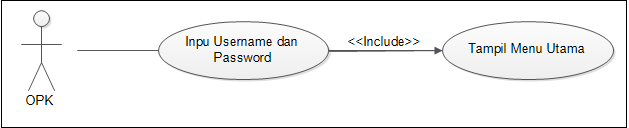 Gambar 4.1 Use Case Diagram Form Login dan Form Menu UtamaBerdasarkan deskripsi dari Use Case Diagram diatas berikut ini adalah gambar Activity Diagramnya yaitu sebagai berikut :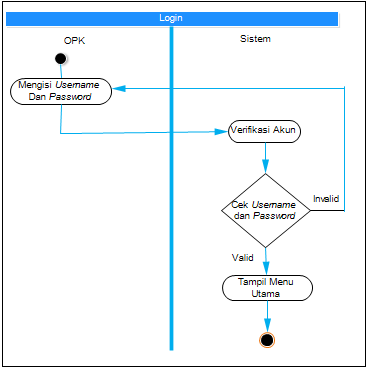 Gambar 4.2 Activity Diagram Form Login dan Form Menu UtamaForm Menu UtamaTabel 4.2 Skenario dari Form Menu UtamaBerdasarkan skenario di atas berikut ini adalah gambar dari Use Case Diagramnya yaitu sebagai berikut: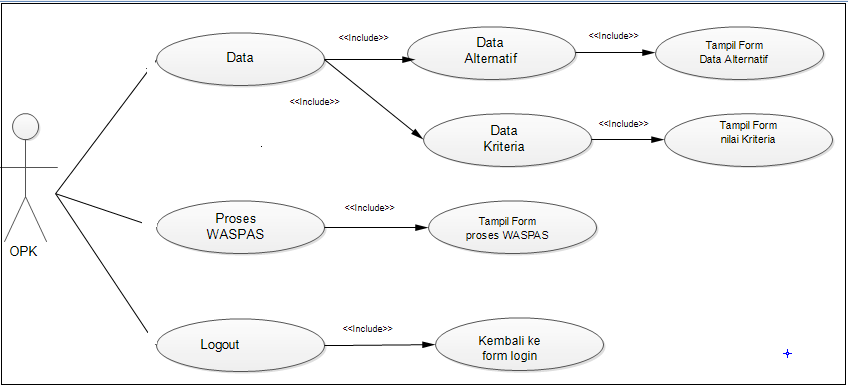 Gambar 4.3 Use Case Diagram Form Menu UtamaBerdasarkan deskripsi dari Use Case Diagram diatas berikut ini adalah gambar Activity Diagramnya yaitu sebagai berikut :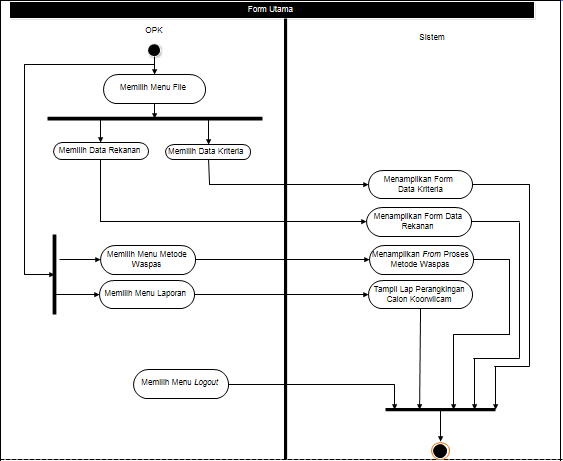 Gambar 4.4 Activity Diagram Form Menu UtamaForm Data AlternatifTabel 4.3 Skenario dari Form Data AlternatifBerdasarkan skenario di atas berikut ini adalah gambar dari Use Case Diagramnya yaitu sebagai berikut :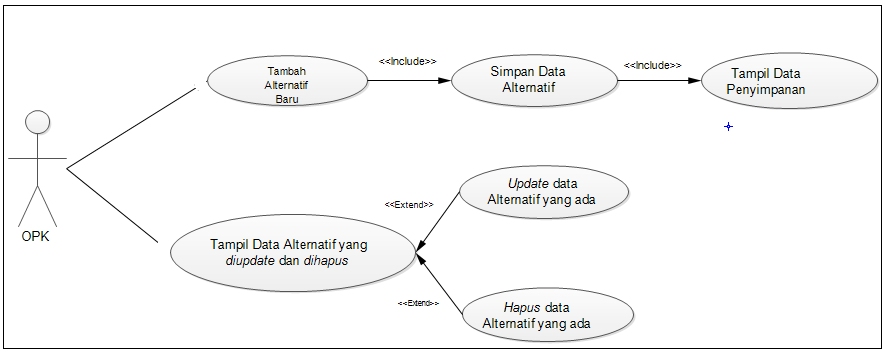 Gambar 4.5  Use Case Diagram Form Data AlternatifBerdasarkan deskripsi dari Use Case Diagram diatas berikut ini adalah gambar Activity Diagramnya yaitu sebagai berikut :Gambar 4.6  Activity Diagram Form Data Alternatif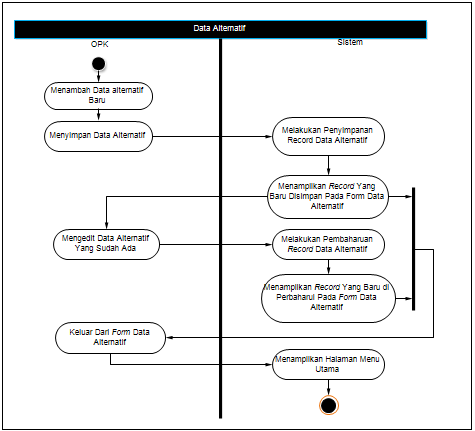 Form Nilai KriteriaTabel 4.4 Skenario dari Form Nilai KriteriaBerdasarkan skenario di atas berikut ini adalah gambar dari Use Case Diagramnya yaitu sebagai berikut :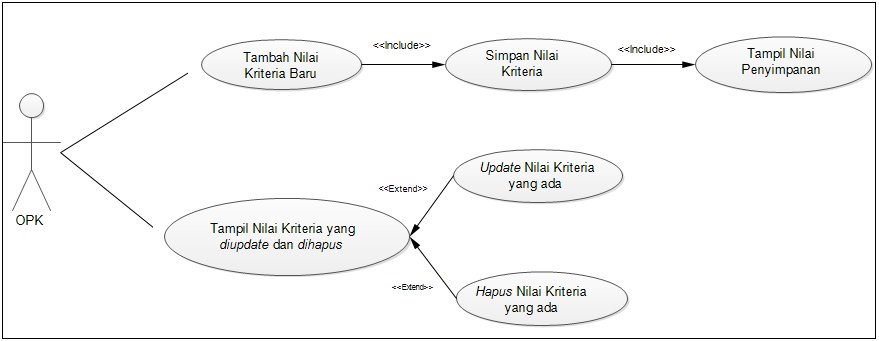 Gambar 4.7  Use Case Diagram Form Data KriteriaBerdasarkan deskripsi dari Use Case Diagram diatas berikut ini adalah gambar Activity Diagramnya yaitu sebagai berikut :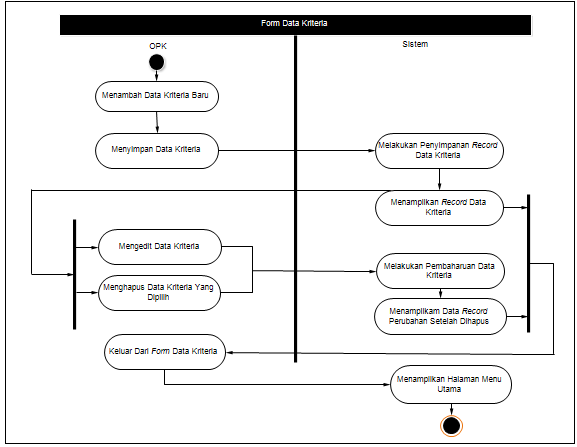 Gambar 4.8 Activity Diagram Form Data KriteriaForm Hasil Keputusan   Tabel 4.5 Skenario dari Form Hasil KeputusanBerdasarkan skenario di atas berikut ini adalah gambar dari Use Case Diagramnya yaitu sebagai berikut :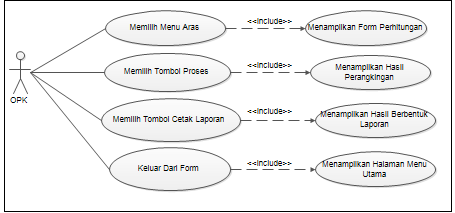 Gambar 4.9  Use Case Diagram Form Hasil KeputusanBerdasarkan deskripsi dari Use Case Diagram diatas berikut ini adalah gambar Activity Diagramnya yaitu sebagai berikut :Gambar 4.10 Activity Diagram Form Hasil Keputusan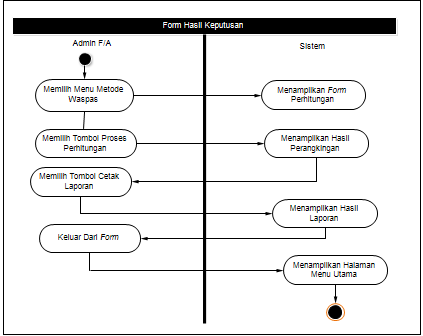 4.1.2 Class DiagramClass Diagram merupakan suatu diagram yang dapat menggambarkan seluruh hubungan dari setiap class pada suatu sistem. Berikut ini adalah rancangan Class Diagram dari sistem yang dirancang yaitu sebagai berikut: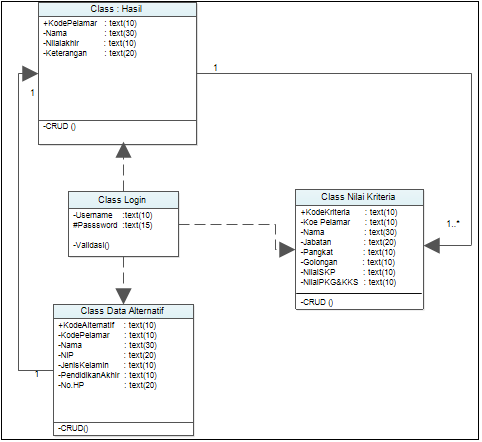 Gambar 4.11 Class DiagramRancangan Basis DataBerikut ini adalah perancangan tabel dari Data Alternatif yaitu:Tabel 4.6 Data Alternatif  Berikut ini adalah perancangan tabel dari Nilai Kriteria yaitu :Tabel 4.7 Nilai KriteriaBerikut ini adalah perancangan tabel dari Hasil yaitu :Tabel 4.8 HasilTabel 4.7 Hasil (Lanjutan) Berikut ini adalah perancangan tabel dari Login yaitu :Tabel 4.9 LoginRancangan Antar MukaPerancangan Antar Muka dalam suatu sistem tergantung kepada pemodelan sistem yang telah dirancang baik form input, proses maupun output. Berikut ini adalah contoh penulisan dan gambaran antar muka dalam skripsi yaitu sebagai berikut :Perancangan Form LoginBerikut ini adalah desain dari form login terlihat seperti pada gambar di bawah ini yaitu sebagai berikut :Gambar 4.12 Rancangan Form Login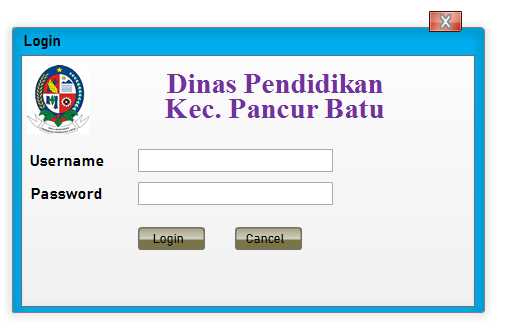 Perancangan Form Menu UtamaBerikut ini adalah desain dari form menu utama terlihat seperti pada gambar di bawah ini yaitu sebagai berikut :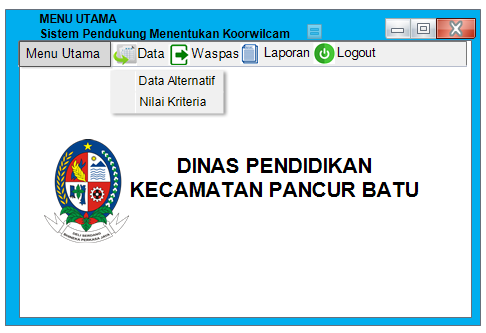 Gambar 4.13 Rancangan Form Menu UtamaPerancangan Form Data AlternatifBerikut ini adalah desain dari form Data Alternatif terlihat seperti pada gambar di bawah ini yaitu sebagai berikut: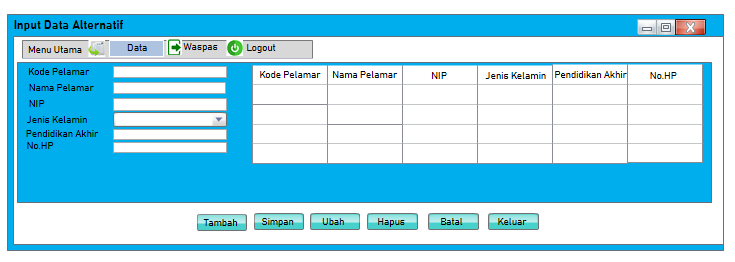 	Gambar 4.14 Rancangan Form Data AlternatifPerancangan Form Nilai KriteriaBerikut ini adalah desain dari form Nilai Kriteria terlihat seperti pada gambar di bawah ini yaitu sebagai berikut: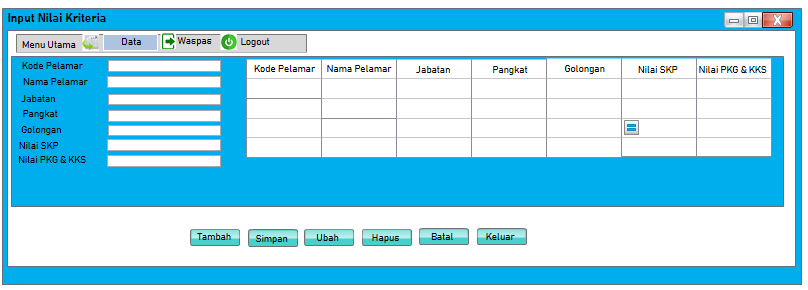 Gambar 4.15 Rancangan Form Nilai KriteriaPerancangan Form Proses Metode Waspas Penentuan Hasil KeputusanBerikut ini adalah desain dari form proses metode Waspas penentuan hasil keputusan terlihat seperti pada gambar di bawah ini yaitu sebagai berikut : Gambar 4.16 Rancangan Form Proses Metode Vikor Penentuan Hasil Keputusan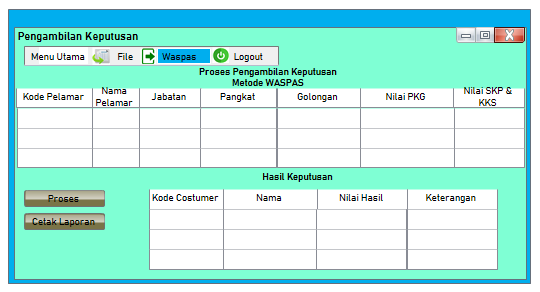 Perancangan Form LaporanBerikut ini adalah desain dari form proses laporan terlihat seperti pada gambar di bawah ini yaitu sebagai berikut :Gambar 4.17  Rancangan Form Laporan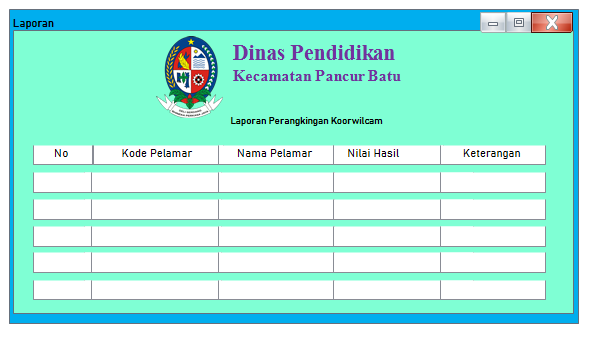 BAB VPENGUJIAN DAN IMPLEMENTASI5.1    Kebutuhan SistemDalam pengujian dan Implementasi suatu sistem yang telah dibuat maka  aplikasi tersebut memiliki  kebutuhan spesifikasin berupa perangkat keras (hardware) dan perangkat lunak (software). Dalam implementasi dan pengujian program didalam sistem pendukung keputusan dengan metode Weighted Agregated Sum Product Assesment membutuhkan 2 buah perangkat yaitu, perangkat lunak (Software) dan perangkat keras (Hardware). Adapun komponen atau perangkat itu adalah sebagai berikut :5.1.1 Perangkat Keras (Hardware)Hardware merupakan komponen yang berbentuk perangkat keras yang digunakan dalam membangun sistem. Di dalam membangun system ini di butuhkan perangkat keras – perangkat keras yang dimaksud adalah  sebagai berikut:Minimal Processor Intel Core i3Minimal RAM (Random Access Memory)  2 GBMinimal Hardisk 500 GB5.1.2 Perangkat Lunak (Software)Software merupakan komponen yang berbentuk perangkaat lunak yang digunakan dalam membangun sistem. Didalam membangun sistem ini dibutuhkan perangkat lunak – perangkat lunak yang dimaksud adalah  sebagai berikut :Sistem Operasi Microsoft (Windows 7)Microsoft Visual Studio 2008Microsoft Access 2010Crystal Report 8.55.2    Implementasi Sistem	Implementasi merupakan langkah yang digunakan untuk mengoperasikan sistem yang akan dibangun. Pada bab ini akan dijelaskan bagaimana menjalankan sistem yang telah dibangun tersebut. Di bawah ini merupakan tampilan dari implementasi sistem pendukung keputusan metode WASPAS dalam menentukan data alternatif. Implementasi sistem adalah suatu prosedur yang dilakukan untuk menyelesaikan sistem yang ada dalam dokumen rancangan yang telah disesuaikan.Sistem informasi diharapkan mampu menyediakan informasi yang berguna dan berkualitas. Informasi yang berguna dapat dinilai dari ketepatan waktunya dan relevansi dari informasinya. Kebenaran dari hasil pengolahan data yang dikerjakan secara manual pada Bab III tersebut digunakanlah software Microsft Visual Studio 2008. Berikut di bawah tahap dari pengaplikasian sistem yang telah berhasil dibangun: LoginLogin adalah suatu proses yang dilakukan oleh user untuk mengakses computer dengan memasukkan identitas dari akun pengguna dan kata sandi guna untuk mendapatkan hak akses menggunakan suatu aplikasi.Form login pada aplikasi yang telah dirancang dapat ditampilkan dengan cara menjalankan aplikasi yang telah terbentuk. Kemudian inputkan data username dan password, jika username dan password valid maka kita dapat membuka sistem secara keseluruhan. Adapun tampilan menu login dapat dilihat pada gambar 5.1 :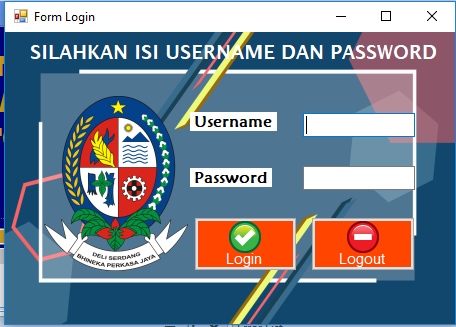 Gambar 5.1 Tampilan Form Login Manfaat dari dibentuknya form login adalah untuk membatasi pengguna sistem agar tidak sembarangan orang bisa menjalankan system,  karena sistem yang telah dibentuk hanya dapat dipergunakan seseorang yang sudah berwenang dan sekaligus juga sebagai pengaman sebelum memulai menggunakan sistem ini.Menu UtamaMenu Utama adalah tampilan awal  dari setiap aplikasi setelah berhasil login dari form login, menu utama berfungsi untuk memanggil form lainnya. Berikut tampilan menu utama :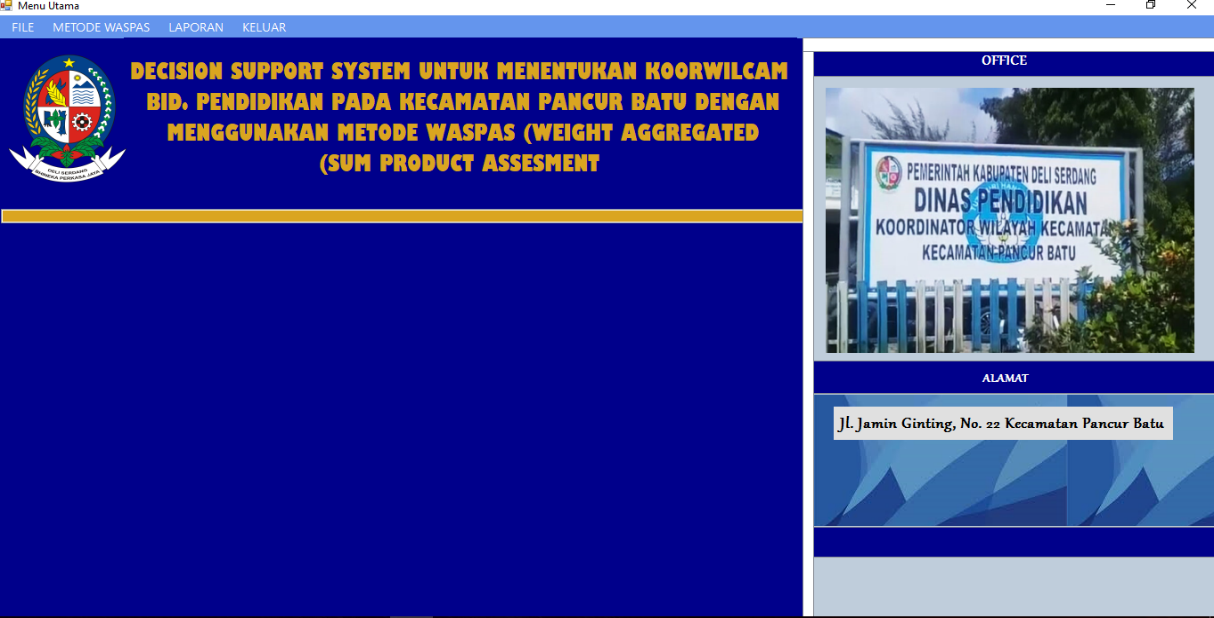 Gambar 5.2 Tampilan Form Menu Utama Data Calon KoorwilcamData Calon Koorwilcam adalah data-data calon Koorwilcam yang mendaftar sebagai Koorwilcam pada Kecamatan Pancur Batu, data data tersebut diperoleh berdasarkan isian formulir serta menyerahkan persyaratan yang telah ditentukan oleh Dinas Pendidikan Kabupaten Deli Serdang.Form data  Calon Koorwilcam pada aplikasi yang telah dirancang  dapat di tampilkan dengan cara memilih menu file dan memilih form data rekanan . Di dalam form data Calon Koorwilcam terdapat fitur tombol tambah, ubah, hapus, batal, keluar yang dapat difungsikan sesuai dengan kebutuhan. Adapun tampilan menu form data Calon Koorwilcam dapat di lihat pada gambar 5.3 di bawah ini: 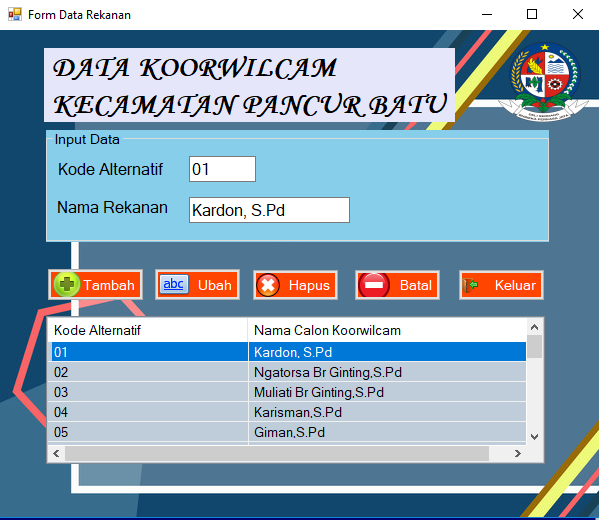 Gambar 5.3 Tampilan Form data Calon Koorwilcam Data KriteriaData Kriteria adalah data-data penilain terhadap setiap alternatif yang dihitung berdasarkan bobot kriteria dari setiap kriteria yang telah dintentukan sebelumnya.Form data Kriteria pada aplikasi yang telah dirancang dapat di tampilkan dengan cara memilih menu file dan memilih form data Kriteria. Di dalam form data Kriteria terdapat fitur tombol ubah, batal, keluar yang dapat difungsikan sesuai dengan kebutuhan. Adapun tampilan menu form data Kriteria dapat di lihat pada gambar 5.3 di bawah ini: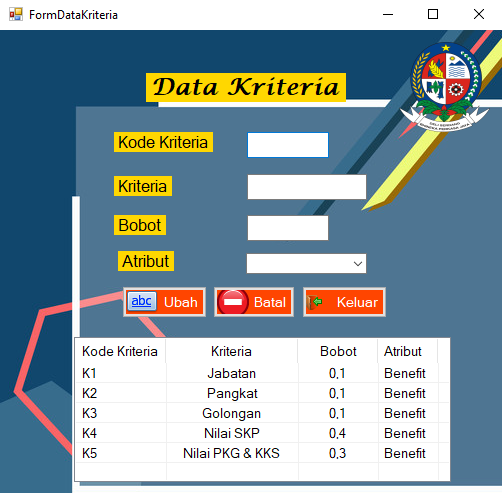 Gambar 5.4 Tampilan Form data Kriteria PenilaianPenilaian adalah suatu proses pengolahan nilai berdasarkan nilai-nilai yang telah diinput sesuai dengan data yang telah diberikan oleh calon koorwilcam yang telah mendaftar sebagai koorwilcam pada Kecamatan Pancur Batu.Form Penilaian pada aplikasi yang telah dirancang dapat ditampilkan dengan cara memilih menu metode WASPAS dan memilih form Penilaian. Di dalam form Penilaian terdapat fitur tombol tambah, ubah, hapus, batal, keluar yang dapat difungsikan sesuai dengan kebutuhan.Adapun tampilan dari form perhitungan dapat dilihat pada gambar 5.4 di bawah ini: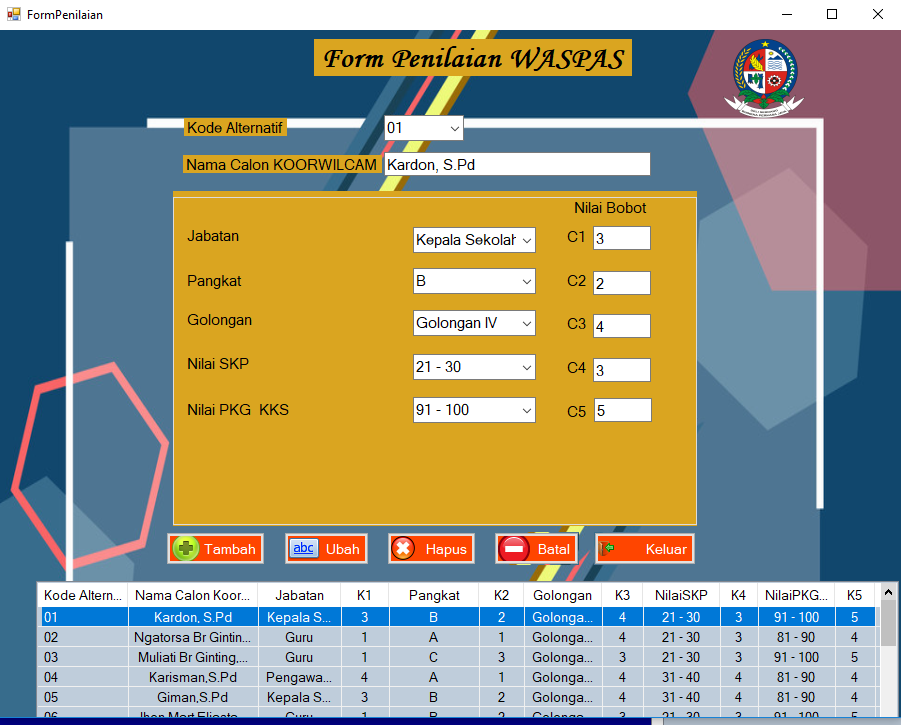 Gambar 5.5 Tampilan Form Penilaian Hasil PerhitunganHasil Perhitungan merupakan hasil akhir dari perhitungan nilai bobot kriteria dengan setiap data alternatif yang telah diinput sebelumnya oleh user.Form perhitungan pada aplikasi yang telah dirancang dapat di tampilkan dengan cara memilih menu metode WASPAS  kemudian proses  perhitungan. Di dalam form Hasil Perhitungan terdapat fitur tombol Proses perhitungan, cetak laporan, keluar yang dapat difungsikan sesuai dengan kebutuhan. Adapun tampilan form perhitungan dapat di lihat pada gambar 5.5 di bawah ini:	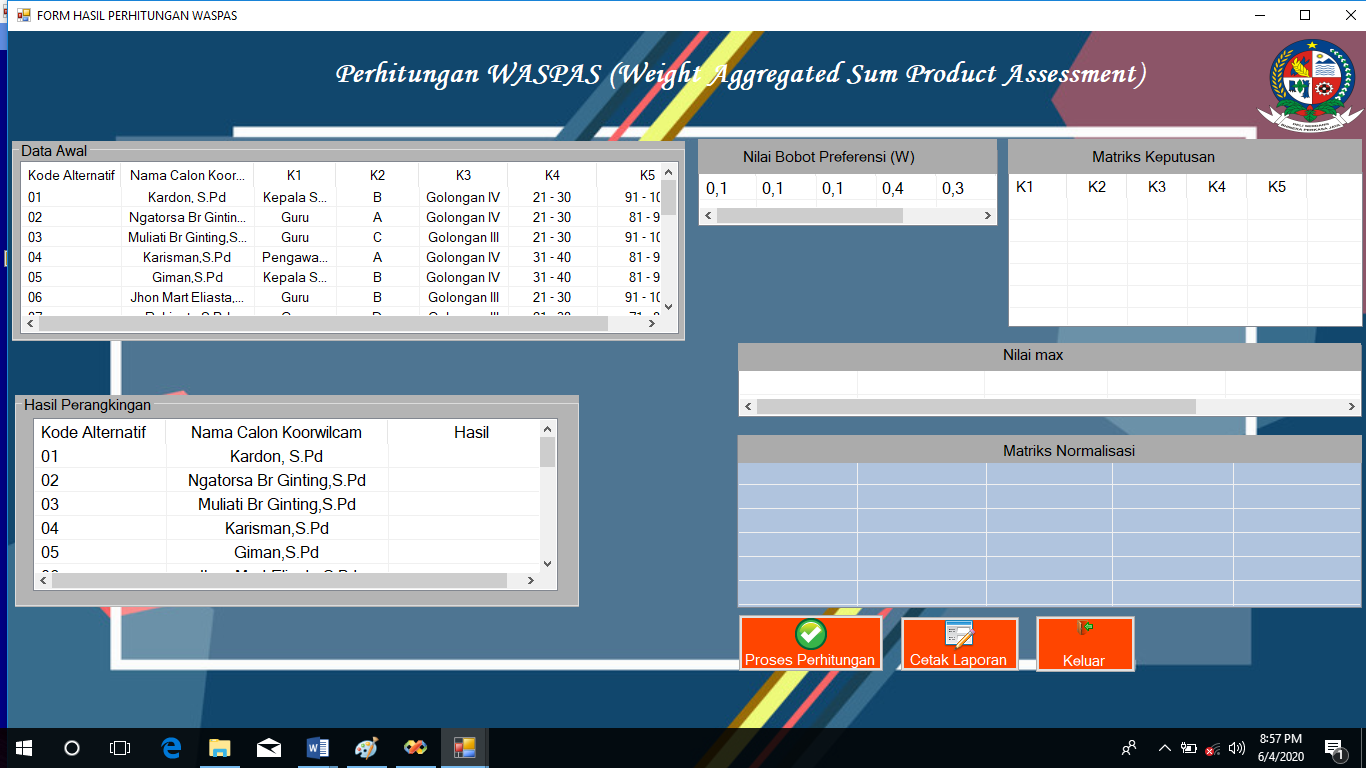 Gambar 5.6 Tampilan Form perhitungan5.3       PengujianSetelah melakukan proses implementasi, proses selanjutnya adalah melakukan pengujian terhadap sistem yang telah dibangun. Pengujian ini untuk melihat bahwa hasil perancangan dan perhitungan yang ada di bab III sesuai dengan hasil yang ditampilkan pada sistem. Keluaran yang di hasilkan oleh sistem akan di sesuaikan dengan hasil perhitungan.Gambar 5.7 Tampilan Laporan Hasil Perhitungan Pada Crystal Report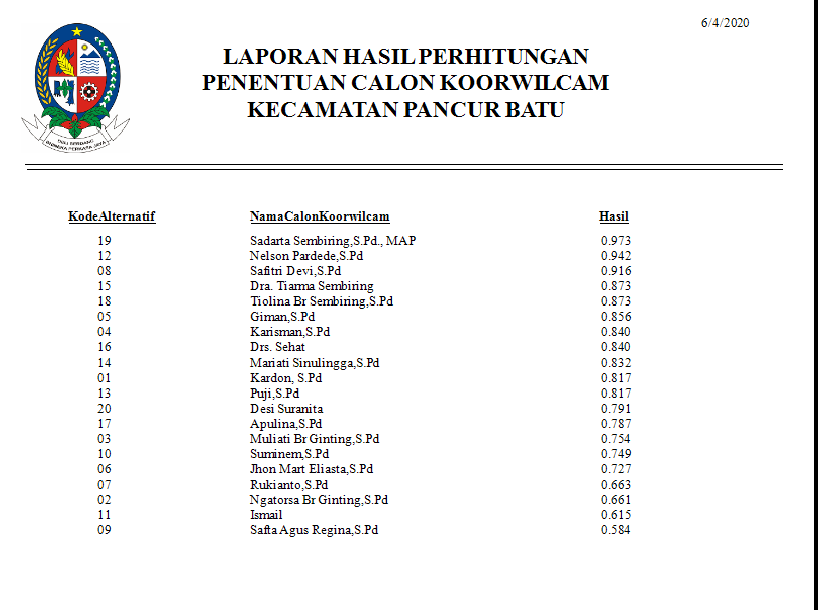 Adapun manfaat dari gambar 4.7 di atas ialah menampilkan hasil perhitungan dari WASPAS dan pada form keluaran ini juga berfungsi untuk print report atau mencetak laporan hasil keputusan.5.4    Kelemahan dan Kelebihan SistemAdapun keleman dan kelebihan sistem yaitu sebangai berikut :5.4.1   Kelemahan Sistem	  Kelemahan sistem yaitu hal apapun yang menjadi dasar perbaikan dari sistem yang telah dibuat, atau lebih tepatnya kekurangan dari sistem, yaitu :Hasil ini hanya digunakan pada Kantor Koorwilcam Kecamatan Pancur BatuAplikasi yang dibentuk hanya dapat dipergunakan untuk menentukan KoorwilcamAplikasi ini belum dilengkapi keamanan data yang baik karena belum dibubuhkan algoritma pengamanan data5.4.2   Kelebihan Sistem           Kelebihan sistem yaitu hal apapun yang menjadi keunggulan dari sistem yang telah dibuat, atau lebih tepatnya nilai tambah dari sistem, yaitu :Dapat melakukan proses seleksi calon Koorwilcam  dengan cepat dan mudah, sehingga dapat membantu Kepala Dinas Pendidikan dalam menentukan Koorwilcam pada Kecamatan Pancur Batu.2. 	Dapat membantu Kepala Dinas Pendidikan dalam memilih  calon terbaik untuk menjadi Koorwilcam di Kecamatan Pancur Batu . Walaupun program ini hanya menggunakan parameter panilaian yang sedikit, tetapi program ini masih dapat dikembangkan dengan menambahkan parameter penilaian yang lebih banyak sesuai kebutuhan pengambil keputusan.BAB VIKESIMPULAN DAN SARAN6.1    Kesimpulan  	Berdasarkan analisa pada permasalahan yang terjadi dalam kasus yang diangkat tentang penentuan Koorwilcam Bidang Pendidikan pada Kecamatan Pancur Batu dengan menggunakan metode WASPAS (Weighted Agregated Sum Product Assesment), maka dapat ditarik kesimpulan sebagai berikut:Berdasarkan Analisa yang dilakukan maka dapat disimpulkan pentingnya sebuah sistem yang berbasis computer dalam menentukan Koorwilcam pada Kecamatan Pancur Batu.Berdasarkan Analisa yang dilakukan maka dapat ditentukan besarnya pengaruh system pendukung keputusan terhadap penyelesaian masalah yang ada yakni pemilihan Koorwilcam Bidang Pendidikan pada Kecamatan Pancur Batu, hal itu ditandai dengan semakin mudahnya prosedur dalam penentuan Koorwilcam pada Kecamatan Pancur Batu dan hasil yang diterima juga semakin baik jika memanfaatkan system tersebut.Berdasarkan  Analisa dalam merancang sistem pendukung keputusan dan telah dilakukannya implementasi sistem dengan menggunakan metode Weighted Agregated Sum Product Assesment maka sistem yang dirancang dapat diterapkan pada Kecamatan Pancur Batu khususnya dalam pemilihan Koorwilcam Bidang Pendidikan6.2 Saran  Untuk meningkatkan khasanah keilmuan berikut ini adalah saran dalampenelitian ini yaitu:Peneliti berikutnya dapat mengutip karya ilmiah ini dengan tujuan sebagai awal penelitian berikutnya.Peniliti berikutnya dapat menggunakan metode lain di bidang sistem pendukung keputusan sebagi studi komparasi berikutnya.Operator Kecamatan (orang yang menggunakan aplikasi ini) dapat mengembangkan sistem ini dengan mengaitkan pada permasalahan yang ada pada Kecamatan Pancur Batu.Progam yang dibuat belum sempurna dimana artinya program ini masih dapat dikembangkan lebih lanjut agar menjadi sistem yang lebih lengkap.	DAFTAR PUSTAKA	[1]	B. D. Serdang, Pembentukan Unit Pelaksana Teknis dan Koordinator Wilayah Pada Dinas dan Daerah di Lingkungan Pemerintah Kabupaten Deli Serdang. 2018, p. 18.[2]	S. Pojoh, O. A. Lantang, and P. D. K. Manembu, “Sistem Pendukung Keputusan untuk Menentukan Siswa Berprestasi yang Layak Menjadi Siswa Teladan,” vol. 8, no. 1, 2016.[3]	S. Sugiarti, D. K. Nahulae, T. E. Panggabean, and M. Sianturi, “Sistem Pendukung Keputusan Penentuan Kebijakan Strategi Promosi Kampus Dengan Metode Weighted Aggregated Sum Product Assesment (WASPAS),” JURIKOM (Jurnal Ris. Komputer), vol. 5, no. 2, pp. 103–108, 2018.[4]	A. D. Susanti, M. Muslihudin, and S. Hartati, “Sistem Pendukung Keputusan Perankingan Calon Siswa Baru Jalur Undangan Menggunakan Simple Additive Weighting (Studi Kasus : Smk Bumi Nusantara Wonosobo),” Semin. Nas. Teknol. Inf. dan Multimed. 2017, vol. 5, no. 1, pp. 3-5–42, 2017.[5]	S. Mallu and S. P. Keputusan, “Sistem pendukung keputusan penentuan karyawan kontrak menjadi karyawan tetap menggunakan metode topsis,” vol. I, no. 2, pp. 36–42, 2015.[6]	H. Nurdiyanto and H. Meilia, “SISTEM PENDUKUNG KEPUTUSAN PENENTUAN PRIORITAS PENGEMBANGAN INDUSTRI KECIL DAN MENENGAH DI LAMPUNG TENGAH MENGGUNAKAN ANALITICAL HIERARCHY PROCESS ( AHP ),” pp. 6–7, 2016.[7]	A. S. Putra, D. R. Aryanti, and I. Hartati, “Metode SAW ( Simple Additive Weighting ) sebagai Sistem Pendukung Keputusan Guru Berprestasi ( Studi Kasus : SMK Global Surya ),” no. x, 2018.[8]	M. S. Dicky Nofriansyah, S.Kom., M, Kom dan Prof. Dr. Sarjon Defit, S.Kom, Multi Criteria Decision Making (MCDM). 2017.[9]	A. Skripsi, “Sistem pendukung keputusan pemilihan,” pp. 1–10, 2015.[10]	M. Sianturi, J. Tarigan, N. P. Rizanti, and A. D. Cahyadi, “Sistem Pengambilan Keputusan Pemilihan Jurusan Terbaik Pada SMK Menerapkan Metode Weight Aggregated Sum Product Assesment ( WASPAS ),” no. 20, pp. 160–164, 2018.[11]	P. Simanjuntak, “Penentuan Kayu Terbaik Untuk Bahan Gitar Dengan Metode Weighted Aggregated Sum Product Assessment ( WASPAS ),” vol. 5, no. 1, pp. 36–42, 2018.[12]	T. N. Sianturi, L. Siburian, R. G. Hutagaol, and S. H. Sahir, “Sistem Pendukung Keputusan Pemilihan Pegawai Bank Terbaik Menggunakan Metode Weighted Aggregated Sum Product Assessment ( WASPAS ),” pp. 625–631, 2018.[13]	E. D. Marbun, L. A. Sinaga, E. R. Simanjuntak, D. Siregar, and J. Afriany, “Penerapan Metode Weighted Aggregated Sum Product Assessment Dalam Menentukan Tepung Terbaik Untuk Memproduksi Bihun,” vol. 5, no. 1, pp. 24–28, 2018.[14]	F. D. Simamora, L. R. Zebua, and H. S. Simorangkir, “Sistem Pendukung Keputusan Pemilihan Mekanik Terbaik Menerapkan Metode WASPAS,” pp. 496–500, 2018.[15]	R. A. . & M.Shalahuddin, Rekayasa Perangkat Lunak Terstruktur dan Berorientasi Objek. 2013.[16]	M. Muchlisin, “APLIKASI MICROSOFT VISUAL BASIC 6 . 0.”[17]	A. S. Afrizal, “PROGRAM STUDI TEKNIK INFORMATIKA POLITEKNIK SEKAYU MENGGUNAKAN VISUAL BASIC,” vol. II, no. 1, pp. 1–18, 2015.[18]	K. Kunci, “Sistem informasi penjualan toko dan monitoring pendapatan/pengeluaran/stok belanja dengan menggunakan visual basic dan crystal report,” pp. 127–131.[19]	S. S. S. Mochamad, “Metodologi Penelitian,” 2018.[20]	S. Ernawati, “IMPLEMENTASI MODEL WATERFALL PADA SISTEM INFORMASI PEREKAMAN DATA MEDIS PASIEN RAWAT JALAN ( STUDI KASUS : UPTD PUSKESMAS SEMPLAK BOGOR ),” vol. 14, no. 2, pp. 125–130, 2017.NoSimbolNamaKeterangan1.TerminalUntuk menyatakan permulaan dan  akhir suatu program2.FlowMengambarkan arah suatu prosesNoSimbolNamaKeterangan3.PredefinedUntuk menyatakan peyediaan tempat penyimpanan suatu pengolahan untuk memberi harga 4.ProsesUntuk menyatakan sambungan dari satu proses ke proses lainnya dalam halaman atau lembar berbeda5.Input/Output dataUntuk menyatakan proses input dan Output tanpa tergantung dengan jenis peralatannya6Decision (Keputusan)Untuk menunjukkan suatu kondisi tertentu yang akan dihasilkan dua kemungkinan jawaban iya atau tidak7.ConnectorUntuk menyatakan sambungan dari satu proses ke proses lainnya dalam halaman yang sama.8Off-line storageUntuk menunjukkan bahwa data dalam symbol ini akan disimpan kesuatu media tertentu.9ManualUntuk menunjukkan suatu tindakan (proses) yang tidak dilakukan oleh komputer (manual)     KeteranganFungsi   Notasi   Use case                 Fungsionalitas yang disediakan sistem sebagai unit-unit yang saling bertukar pesan antara unit atau aktor biasanya dinyatakan dengan menggunakan kata kerja di awal di awal fase nama use case          Actor      Orang, proses, atau sistem lain yang berinteraksi dengan sistem informasi yang akan dibuat di luar sistem informasi yang akan dibuat itu sendiri, aktor belum tentu merupakan orang, biasanya dinyatakan menggunkan kata bendaGeneralisasiHubungan generalisasi dan spesialisasi (umum-khusus) antara dua buah use case dimana fungsi yang satu adalah fungsi yang lebih umum dari yang lainnya.         Include      Include berarti use case yang tambahan akan selalu melakukan pengecekan apakah use case yang ditambahkan telah dijalankan          Extend      Relasi use case tambahan ke sebuah use case dimana use case yang ditambahkan dapat berdiri sendiri walaupun tanpa use case tambahan,KeteranganFungsiNotasiStatus awalMengindikasikan awal rangkaian stateAktivitasMengindikasikan akhir rangkaian statePercabanganMemuat deskripsi aktivitas yang bersangkutanJoinAsosiasi percabangan dimana jika ada pilihan aktivitas lebih dari satuStatus akhirMenunjukan aktivitas penggabunganSwimlanePemisah dan pengelompokan secara bersamaan semua aktivitas yang ditangani oleh suatu organisasi bisnis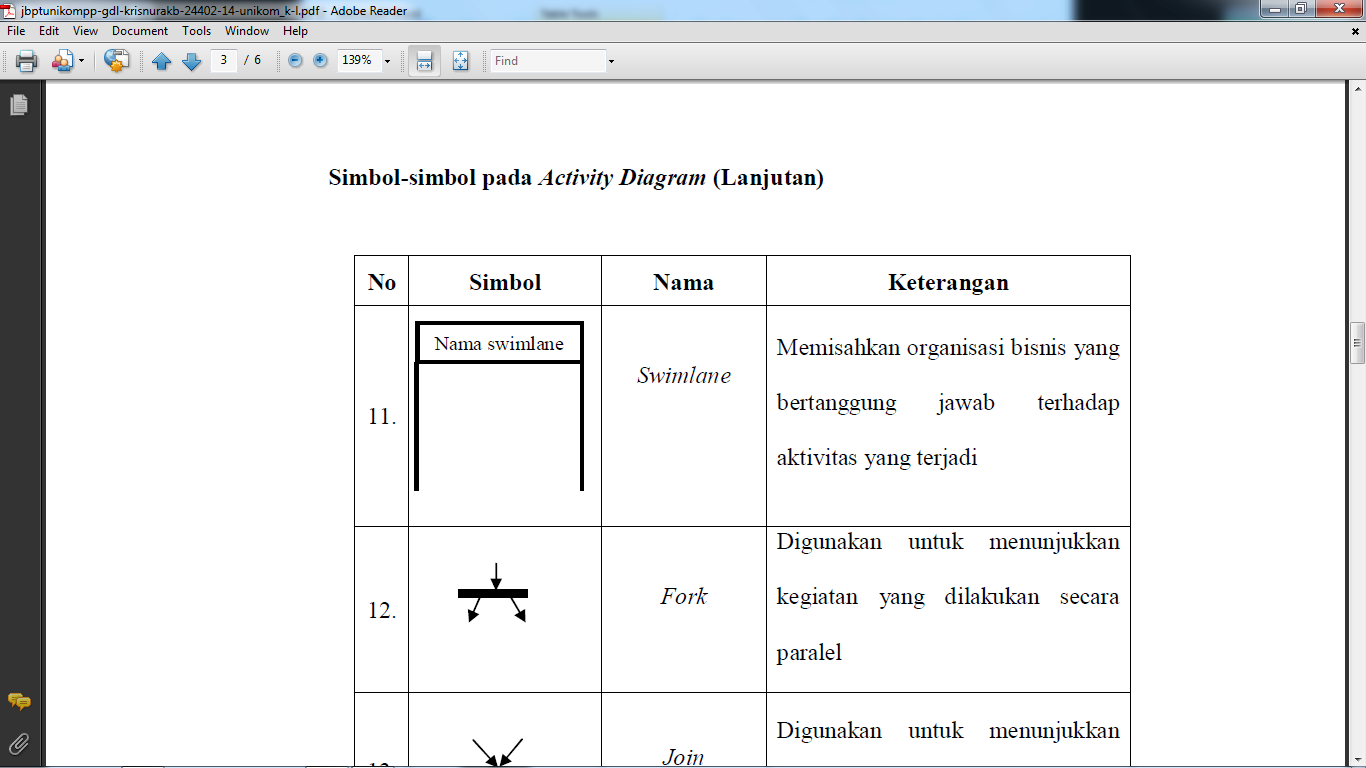    NoSimbolDeskripsi1         Kelas         Kelas pada struktur sistem2      Antarmuka/Interface          nama_interfaceSama dengan konsep interface dalam pemrograman berorientasi objek3Asosiasi / AssociationRelasi antar kelas dengan makna umum, asosiasi biasanya juga disertai dengan multiplicity4Asosiasi berarah/ Directed associationRelasi antar kelas dengan makna kelas yang satu digunakan oleh kelas yang lain, asosiasi biasanya juga disertai dengan multiplicity5     Generalisasi Relasi antar kelas dengan makna generasi-spesialisasi (umum-khusus)6     KebergantunganKebergantungan antar kelas 7Agregasi/AggregationRelasi antar kelas dengan makna semua-bagian (whole-part)NoAlternatifJabatanPangkatGolonganNilai SKPNilai PKG & KKS1Kardon,S.PdKepala SekolaBIV25932Ngatorsa Br Ginting,S.PdGuruAIV23853Muliati Br Ginting,S.PdGuruCIII21914Karisman Br Ginting,S.PdPengawas SekolahAIV3287NoAlternatifJabatanPangkatGolonganNilai SKPNilai PKG & KKS5Giman,S.PdKepala SekolahBIV31846Jhon Mart Eliasta,S.PdGuruBIII24917Rukianto,S.PdGuruDIII26788Safitri Devi,S.PdPegawai DinasDIII35949Safta Agus Regina,S.PdGuruAIII227710Suminem,S.PdGuruAIV328711IsmailGuruAII248812Nelson Pardede,S.PdPengawas SekolahBIV339313Puji,S.PdKepalas SekolahBIV269214Mariati Sinulingga,S.PdPegawai DinasCIII3185NoAlternatifJabatanPangkatGolonganNilai SKPNilai PKG & KKS15Dra.Tiarma Br SembiringKepala SekolahAIV339516Drs. SehatPengawas SekolahAIV358217Apulina,S.PdGuruBIV378518Tiolina Br Sembiring,S.PdGuruCIV319119Sadarta Sembiring,S.Pd,MAPPengawas SekolahCIV379520Desi SuranitaGuruBII3393NoKode KriteriaKriteriaBobotJenis Kriteria1K1Jabatan10 %Benefit2K2Pangkat10 %Benefit3K3Golongan10 %Benefit4K4Nilai SKP40 %Benefit5K5Nilai PKG & KKS30 %BenefitNoJabatanBobot Alternatif1Pengawas Sekolah42Kepala Sekolah33Pegawai Dinas24Guru1NoPangkatBobot Alternatif1A12B23C34D45E5NoGolonganBobot Alternatif1Golongan I12Golongan II23Golongan III34Golongan IV4     NoNilai SKPBobot Alternatif10-101211-202321-303431-404NoNiali PKG & KKSBobot Alternatif10-601261-702371-803481-904591-1005NoAlternatifK1K2K3K4K51Kardon,S.Pd324352Ngatorsa Br Ginting,S.Pd114343Muliati Br Ginting,S.Pd133354Karisman Purba,S.Pd414445Giman,S.Pd324446Jhon Mart Eliasta,S.Pd123357Rukianto,S.Pd143338Safitri Devi,S.Pd243459Safta Agus Regina,S.Pd1133310Sunimen,S.Pd1144411Ismail1123412Nelson Pardede,S.Pd4244513Puji S,.Pd3243514Mariati Sinulingga,S.Pd2334415Dra. Tiarma Br Sembiring3144516Drs. Sehat4144417Apulina,S.Pd1244418Riolina Br Sembiring,S.Pd1344519Sadarta Sembiring,MAP4344520Desi Suranita12245NoNama   QiPeringkat1Sadarta Sembiring,S.Pd., MAP0.973Peringkat 012Nelson Pardede,S.Pd0.942Peringkat 023Safitri Devi,S.Pd0.916Peringkat 034Dra.Tiarma Sembiring0.873Peringkat 045Tiolina Br Sembiring,S.Pd0.873Peringkat 056Giman,S.Pd0.856Peringkat 067Karisman,S.Pd0.840Peringkat 078Drs.Sehat0.840Peringkat 089Mariati Sinulingga,S.Pd0.832Peringkat 0910Kardon,S.Pd0.817Peringkat 1011Puji,S.Pd0.817Peringkat 1112Desi Suranita0.791Peringkat 1213Apulina,S.Pd0.787Peringkat 1314Muliati Br Ginting,S.Pd0.754Peringkat 1415Suminem,S.Pd0.749Peringkat 1516Jhon Mart Eliasta,S.Pd0.727Peringkat 1617Rukianto,S.Pd0.663Peringkat 1718Ngatorsa Br Ginting,S.Pd0.661Peringkat 1819Ismail0.615Peringkat 1920Safta Agus Regina,S.Pd0.584Peringkat 20OPKSistemMemasukkan username dan passwordMemeriksa valild tidaknya data user dan password yang tersimpan di database Jika tidak sesuai, tampil notifikasi login gagal Jika sesuai, tampil notifikasi login berhasil dan tampil halaman menu utama programOPKSistemPilih Menu File, pilih sub menu Data RekananTampil form Data RekananPilih Menu File, pilih sub menu Data KriteriaTampil form Data KriteriaPilih Menu Proses WASPASTampil form proses WASPASPilih menu logoutKembali form loginOPKSistemTambah data alternatif baruSimpan data alternatif Melakukan Penyimpanan Record Data AlternatifMenampilkan Data Record yang telah disimpanMendedit Data Alternatif Tampil data alternatif yang sudah diupdateHapus Data Alternatif Menghapus data alternatif yang dipilihOPKSistemTambah nilai kriteria baruSimpan nilai kriteriaMelakukan Penyimpanan Record Data KriteriaMenampilkan Record Data KriteriaEdit nilai kriteriaTampil nilai kriteria yang sudah diupdateHapus nilai kriteriaMenghapus nila kriteria yang dipilihOPKSistemMemilih Menu Metode WaspasMenampilkan Form PerhitunganMemilih Tombol Proses Menampilkan hasil perangkinganMemilih Tombol cetak laporanMenampilkan hasil dalam bentuk laporanKeluar Dari FormMenampilkan Halaman menu UtamaNama FieldTipe DataPanjang DataKodeAlternatiftext10KodePelamartext10Namatext30NIPtext20Jenis Kelamintext10Pendidikan Akhirtext10No HPtext20Nama FieldTipe DataPanjang DataKodeKriteriatext10KodePelamartext10Namatext30Jabatantext20Pangkattext10Golongantext10NilaiSKPtext10NilaiPKG&KKStext10Nama FieldTipe DataPanjang DataKodePelamartext10Namatext30NilaiAkhirtext10Nama FieldTipe DataPanjang DataHasilKeputusantext10Nama FieldTipe DataPanjang DataUsernametext10Passwordtext15